The Boys & Girls Club of Ada Youth Soccer Club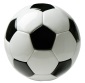 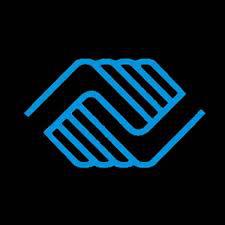 915 South Hickory       (580)332-3717          www.bgcada.com      FALL 2016 SOCCER REGISTRATIONPlayer’s Last Name: ______________________________ First Name: ____________________M.I._____    Gender M/FStreet Address:_______________________________________ City:_______________ Zip Code:_______________Primary Phone Number:_____________________________  Date of Birth:_____________________ Age:__________Primary Email address: _______________________________________________   Native American:   Y   N   Chickasaw:  Y   NParent/Guardian Name: ______________________________   Phone: ________________________________Parent/Guardian Name: ______________________________   Phone: ________________________________Uniform Size:  YXS/YS / YM / YL / AS / AM / AL / AXL                  (includes jersey, shorts & socks).Uniforms are ordered once per year in the fall and are worn for both the fall & spring seasons.The Boys & Girls Club is an all-volunteer league that is dependent on parents volunteering to coach. Please indicate below if you would be willing to help coach your child’s team. This year coaches will receive half off tuition for their child as well as a coaching packet that includes a free coaching jersey!                                          Yes: ______ Coach Jersey Size: ______Player Registration Fees – FALL 2016 (must be received by 9/12/16)$65.00 – Fall Player Registration*Cancellation Policy - A cancellation request must be made by letter, fax or e-mail. Refund requestsmust be received no later than 8/31/2016 for a full refund. Requests received after 9/4/2016 will receive arefund minus a $30.00 cancellation fee. Requests received after 9/10/2016 will not receive a refund.Release of Liability (must be signed)I, the parent/guardian of the registrant minor, agree that I and the registrant will abide by the rules and regulation of the BGCA, its affiliate organizations and itssponsors. In consideration of the player’s participations in the soccer programs and activities of the BGCA Parties, I, for myselfand the player and our respective heirs, administrators and successors, intending to be legally bound, hereby release and indemnify the BGCA Parties, the ownersand operators of the facilities used for the Programs, and their respective directors, officers, employees, agents and representatives from and against all claims,liabilities or causes of actions arising out of, or in connection with, the player’s participation in the Programs including, without limitation, player’s transportationto/from and Program which transportation is hereby authorized.Consent for Medical Treatment (must be signed)As the parent or legal guardian of the above named players, I hereby give consent for emergency medical care prescribed by the duly licensed Doctor of Medicine orDoctor of Dentistry. This care may be given under whatever conditions are necessary to preserve the life, limb or well being of my dependent.X________________________________________________      Signature                                                   				DateNO APPLICATIONS WILL BE ACCEPTED WITHOUT PAYMENT!!!